 © State of Queensland (QCAA) 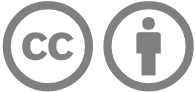 Licence: https://creativecommons.org/licenses/by/4.0 | Copyright notice: www.qcaa.qld.edu.au/copyright — 
lists the full terms and conditions, which specify certain exceptions to the licence. | 
Attribution (include the link): © State of Queensland (QCAA)  www.qcaa.qld.edu.au/copyright.Task: Esports Player WebsitesPurpose of assessment: Students will work collaboratively in groups to evaluate, design and generate user interfaces that meet student-chosen criteria. They will consider user stories in their designs and manage their digital footprint.Feedback: [Insert feedback about the quality of evidence the student response demonstrates in relation to aspects of the achievement standard being assessed] _________________________________________________________________________________________________________________________________________________________________________________________________________________________________________________________________________________________________________________________________________________________________________________________________________________UnitYearYear 8TermStudentTeacherLearning areaSubjectTechniqueConditionsMultimodalGroup Project (2 – 3 students)6 weeks300 – 400 wordsSubmitted via OneDriveMultimodalGroup Project (2 – 3 students)6 weeks300 – 400 wordsSubmitted via OneDriveMultimodalGroup Project (2 – 3 students)6 weeks300 – 400 wordsSubmitted via OneDriveTask descriptionTask descriptionTask descriptionTask descriptionTask instructionsTask instructionsTask instructionsTask instructionsCheckpointsCheckpointsCheckpointsCheckpointsDue dateDue dateDue dateDue dateAuthentication strategiesAuthentication strategiesAuthentication strategiesAuthentication strategiesYour teacher will give you class time to work on the task.Your teacher will give you class time to work on the task.Your teacher will give you class time to work on the task.Your teacher will give you class time to work on the task.Your teacher will observe you completing work in class.Your teacher will observe you completing work in class.Your teacher will observe you completing work in class.Your teacher will observe you completing work in class.Submit drafts to your teacher for feedback.Submit drafts to your teacher for feedback.Submit drafts to your teacher for feedback.Submit drafts to your teacher for feedback.Your teacher will check your submitted work is your own, e.g. using academic integrity software.Your teacher will check your submitted work is your own, e.g. using academic integrity software.Your teacher will check your submitted work is your own, e.g. using academic integrity software.Your teacher will check your submitted work is your own, e.g. using academic integrity software.A B C D E Processes and Production SkillsEvaluatingDiscerning evaluation of alternative solutions against user stories and design criteriaPlausible evaluation of alternative solutions against user stories and design criteriaevaluation of alternative solutions against user stories and design criteriadescription of alternative solutions against user stories and design criteriaidentification of features and solutionsProcesses and Production SkillsInvestigatingand definingReasoned decomposition of real-world problemsLogical decomposition of real-world problemsdecomposition of real-world problemsPartial decomposition of real-world problemsStatements about real-world problemsProcesses and Production SkillsGenerating and DesigningConsidered development and modification of creative digital solutionsEffective development and modification of creative digital solutionsdevelopment and modification of creative digital solutionspartial development and modification of creative digital solutionsfragmented development and/or modification of creative digital solutionsProcesses and Production SkillsCollaborating andmanagingProficient selection and use of a range of digital tools to efficiently and responsibly:• create, locate and sharecontent• plan, collaborate on and manage projectsEffective selection and use of a range of digital tools to efficiently and responsibly:• create, locate and sharecontent• plan, collaborate on and manage projectsselection and use of a range of digital tools to efficiently and responsibly:• create, locate and sharecontent• plan, collaborate on andmanage projectsvariable selection and use of a range of digital tools to partially:• create, locate and/or sharecontent• plan, collaborate on and/or manage projectsdirected selection and use of a range of digital tools.Privacy andsecurityJustified management of their digital footprintInformed management of their digital footprintmanagement of their digital footprintmanagement of aspects of their digital footprintDirected management of their digital footprint